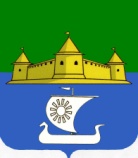 Муниципальное образование «Морозовское городское поселение Всеволожского муниципального района Ленинградской области»АДМИНИСТРАЦИЯРАСПОРЯЖЕНИЕ 20.03.2020 г. 		                                                                          №52 г.п. им. МорозоваВ соответствии с Постановлением Правительства Ленинградской области от 13 марта 2020 года N 117 "О введении на территории Ленинградской области режима повышенной готовности для органов управления и сил Ленинградской областной подсистемы РСЧС и некоторых мерах по предотвращению распространения новой коронавирусной инфекции (2019-nCoV) на территории Ленинградской области" (в редакции Постановления Правительства Ленинградской области от 19 марта 2020 года N 131), "Методическим рекомендациям по режиму труда органов государственной власти, органов местного самоуправления и организаций с участием государства" (утв. 16.03.2020 года Минтрудом России), Муниципального контракта от 30.12.2019 года №Ф.2019.65 о оказании услуг по охране Административного здания по адресу: Ленинградская область, Всеволожский район, г.п.им. Морозова, ул. Спорта, д. 5, в целях необходимости принятия мер по нераспространению инфекции, 1. Проход в здание Администрации муниципального образования «Морозовское городское поселение Всеволожского муниципального района Ленинградской области» осуществлять только в приемные дни с ограничением пропускного режима.Исключить возможность прохода граждан (муниципальных служащих, работников и иных лиц) через пропускной пункт охраны без проверки инфракрасным термометром и без предъявления документа удостоверяющего личность.2. ООО  «Частная охранная организация «Муниципальная служба охраны» при осуществлении пропускного режима руководствоваться настоящим распоряжением, действующим законодательством  и Методическим рекомендациям Минтруда России.3. Рекомендовать муниципальным служащим руководствоваться: Методическими рекомендациям по режиму труда органов государственной власти, органов местного самоуправления и организаций с участием государства.4. Поручить ведущему специалисту по делам ГО и ЧС организовать информирование об усилении пропускного режима в здание Администрации муниципального образования «Морозовское городское поселение Всеволожского муниципального района Ленинградской области».5. Настоящее распоряжение вступает в силу со дня его принятия.6. Контроль за исполнением настоящего распоряжения оставляю за собой.И.о. главы администрации                                                                                       Н.В. Таменцева